Publicado en Madrid el 19/11/2020 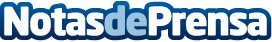 Profesionales del sector confirman que ZEISS SmartLife responde a las necesidades visuales de sus pacientesZEISS Vision Care España ha pulsado la opinión de tres ópticos, referentes del sector, de perfil muy diferente entre sí, y en ciudades de tamaño y ubicación igualmente dispar, a propósito del lanzamiento en España de la nueva gama completa de lentes ZEISS SmartLifeDatos de contacto:Javier Bravo606411053Nota de prensa publicada en: https://www.notasdeprensa.es/profesionales-del-sector-confirman-que-zeiss Categorias: Nacional Medicina Industria Farmacéutica Imágen y sonido Sociedad E-Commerce http://www.notasdeprensa.es